LUNDI 2 SEPTEMBRE 2019MARDI 3 SEPTEMBRE 2019JEUDI 5 SEPTEMBRE 2019VENDREDI 6 SEPTEMBRE 2019ENTREES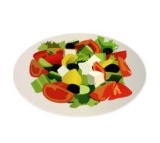 Salade Crème de foiePastèque Tomates mozza13. Salade verte 14. Macédoine de légumes 15. Melon 16. Quiche 25. Batavia 26. Salami 27. Salade de pennes au gaspacho28. Melon 37. Salade 38.Taboulé 39. Wrap 40. Allumette fromage PLATS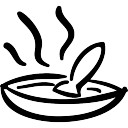 Calmars à la Romaine Godiveaux sauce fourme de Montbrison Poêlée Romanesco Semoule 17. Feuillette bolognaise 18. Rôti de porc 19. Tortis 20. Mélange du soleil 29. Rôti de dinde 30. Jambon braisé31. PDT Vapeur/sarrasson32. Ratatouille 41. Ball burger de veau42. Filet poisson meunière43. Riz créole 44. Haricots verts DESSERTS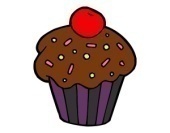 Fromages ou yaourts Compote pommeY’abon chocolat Fraise Fruits Fromages ou yaourts21. Fruits 22. Glace 23. Liégeois 24. Gâteau aux fruits Fromages ou yaourts 33. Fruits 34. Œufs à la neige 35. Salade de fruits 36. Brownies Fromages ou yaourts 45. Fromage blanc BIO AB46. Fruits 47. Mr Freeze 48. Tarte aux pommes 